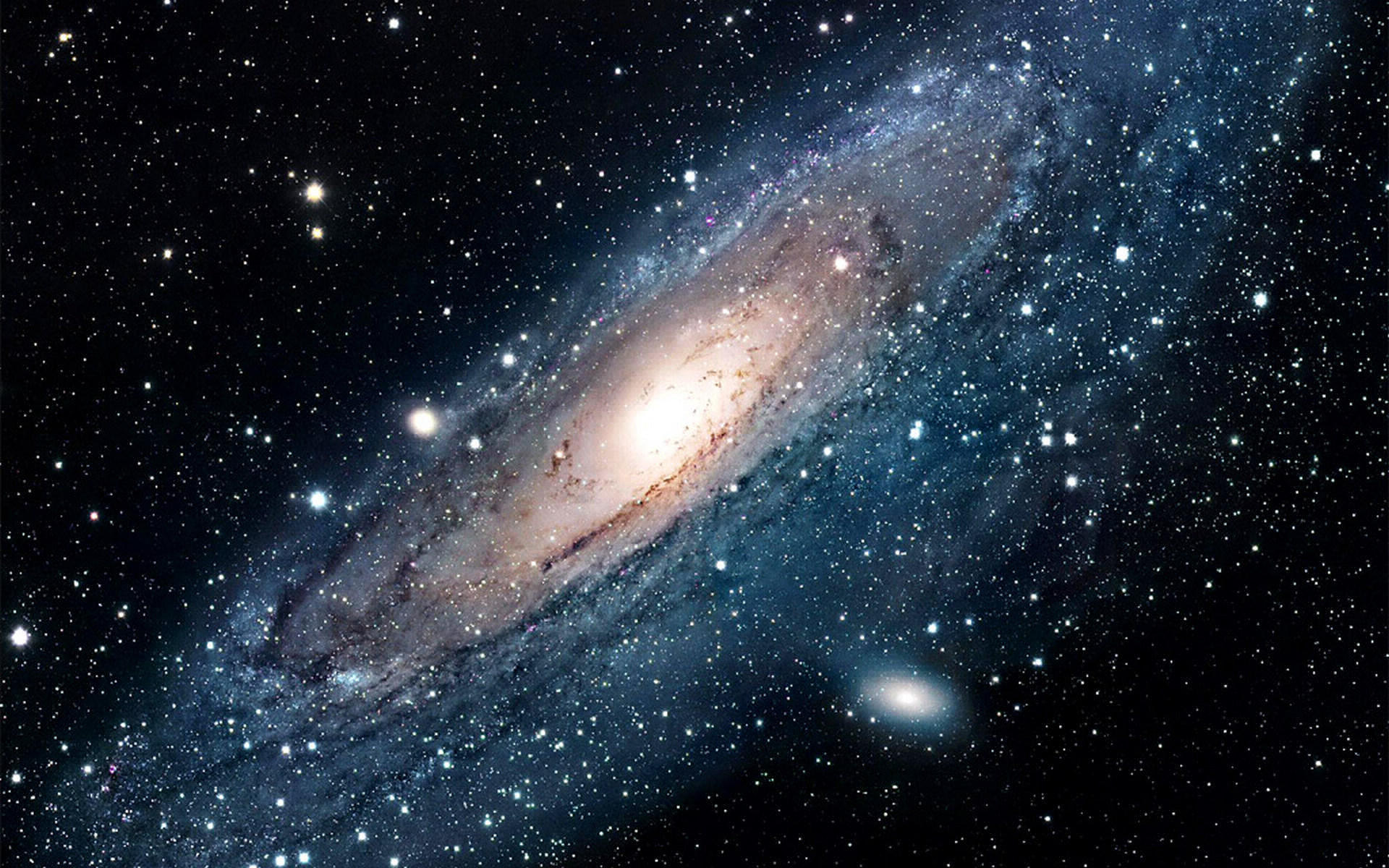 Why don’t you visit the new planet called Almonto?  It has snow the colour of silver and gold. It has aquamarine water flowing from one place to another. Ice caverns have snow, which doesn’t melt. A beach that has water sprouting rocks. This planet is bubbly with smooth rocks and yellow and pink smoke. Sands, which have the colours of blue and lilac. If you love patterns, why don’t you visit the Grand Canyon? It’ll have fire and water mixing together to create a huge firework. You can have 100% freedom!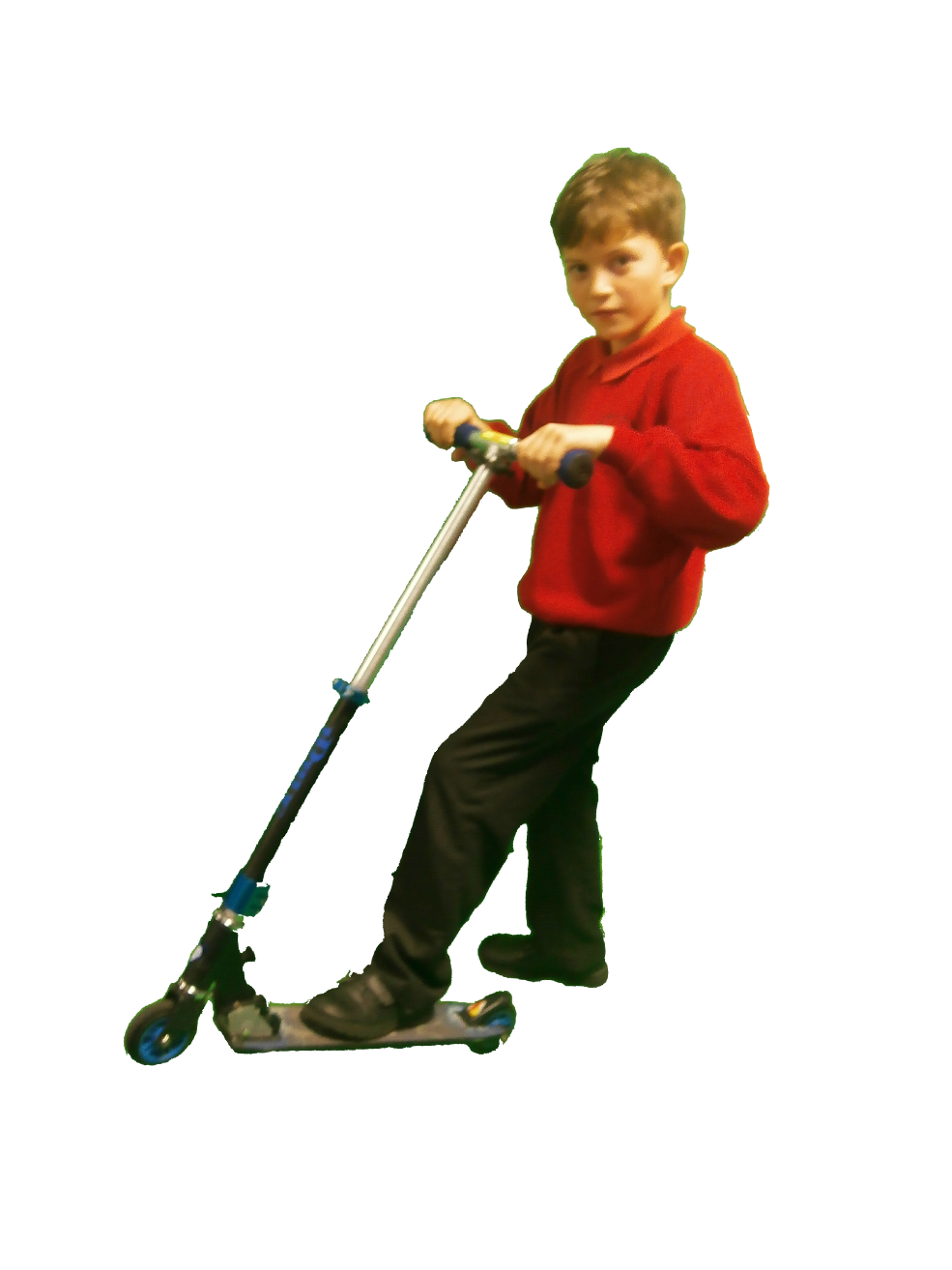 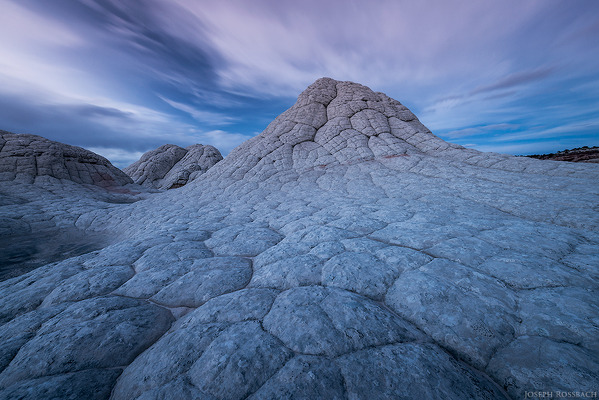 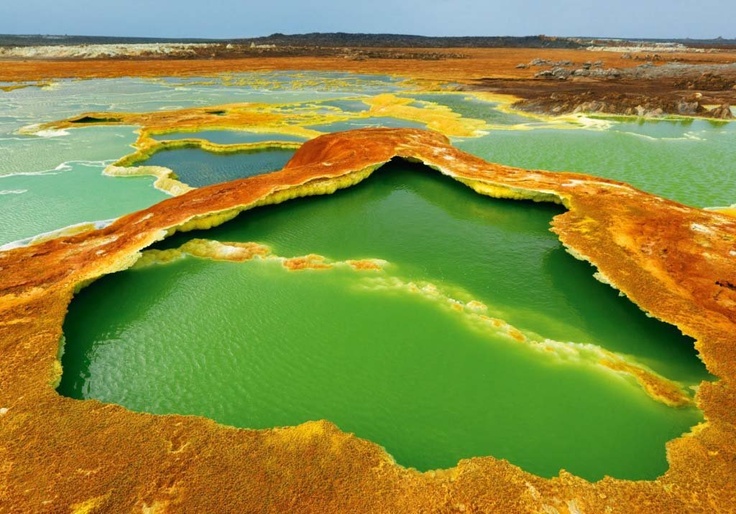 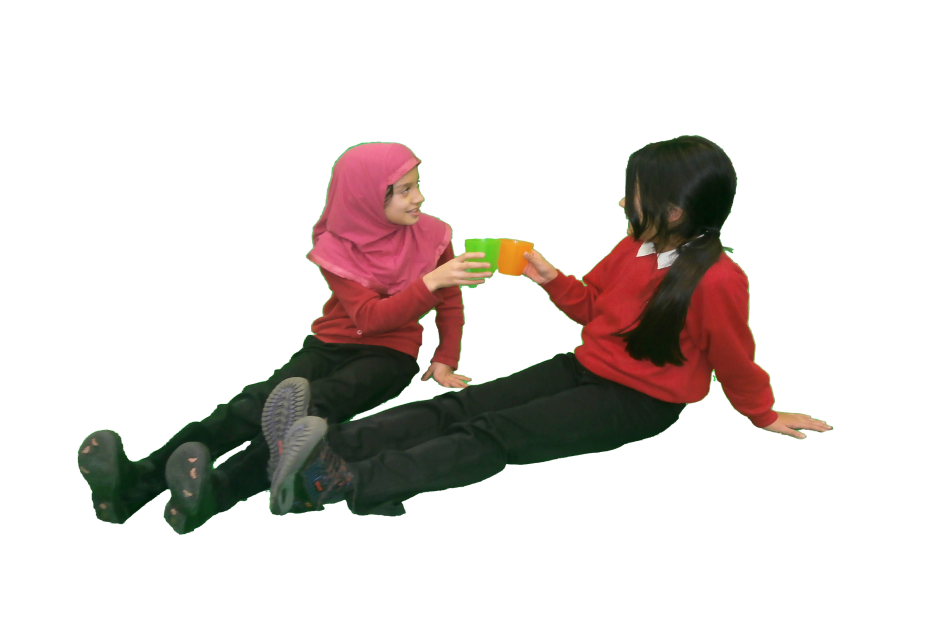 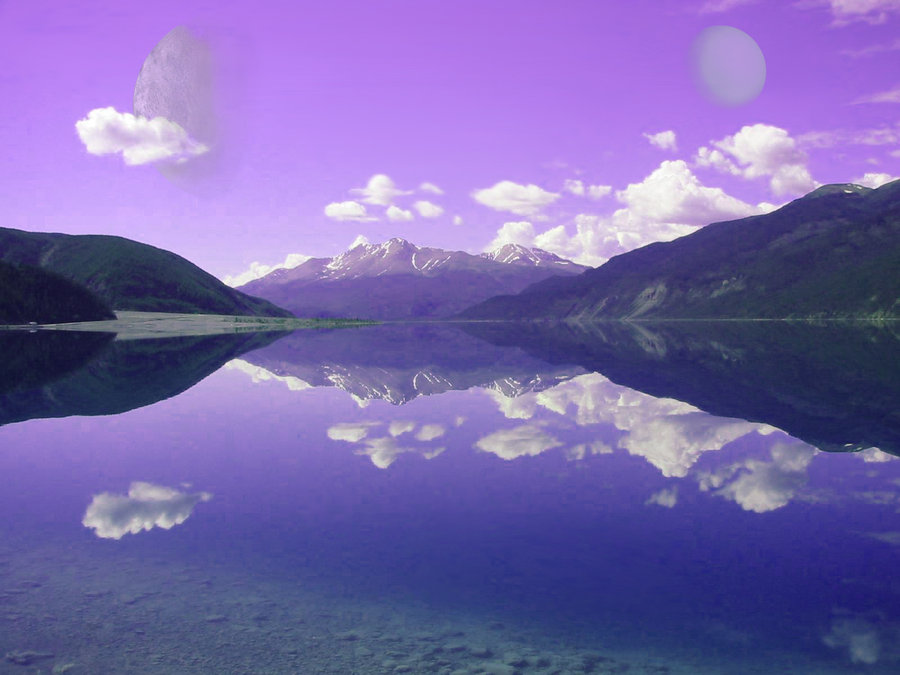 T3rwd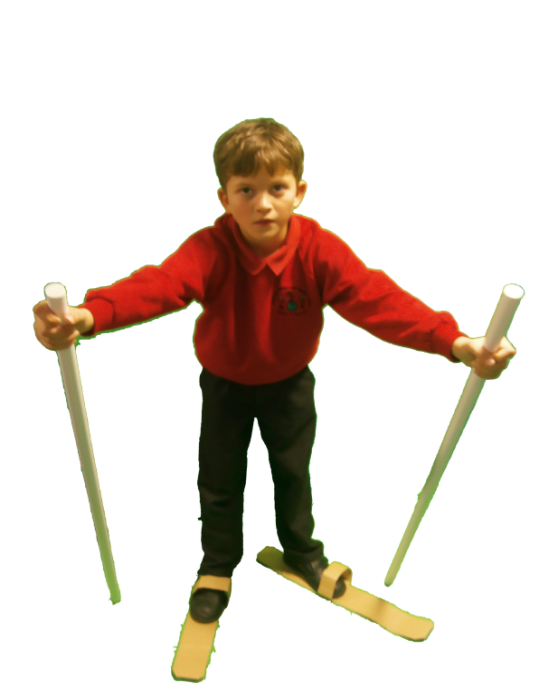 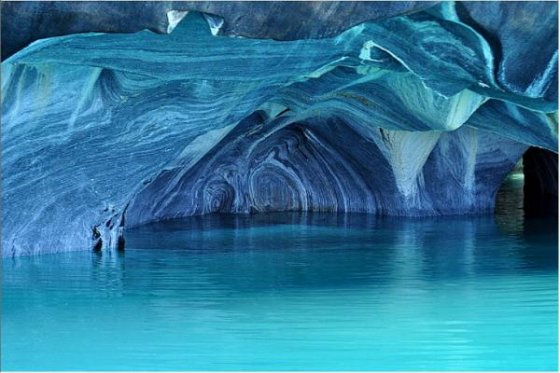 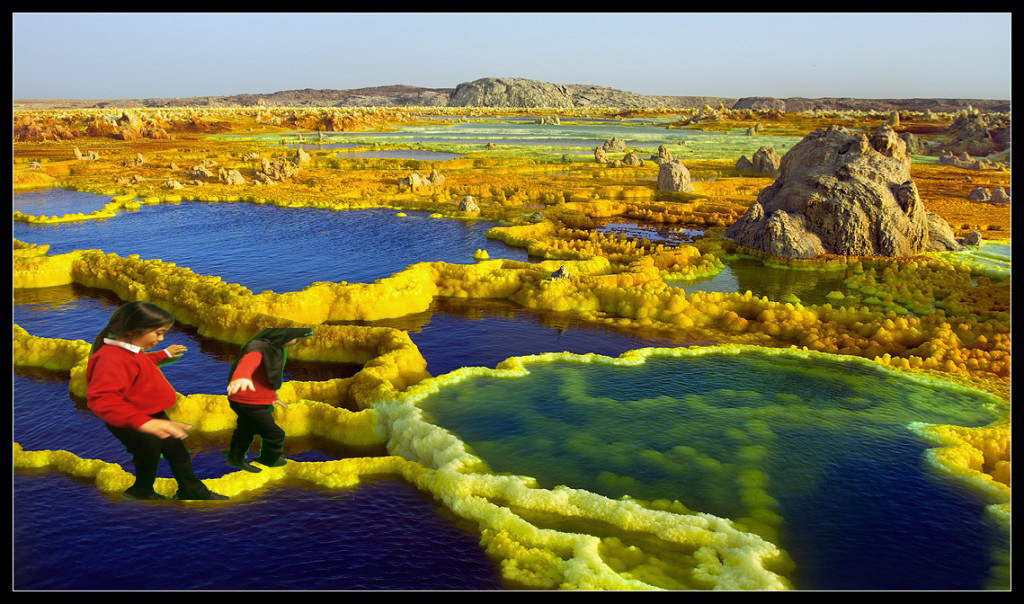 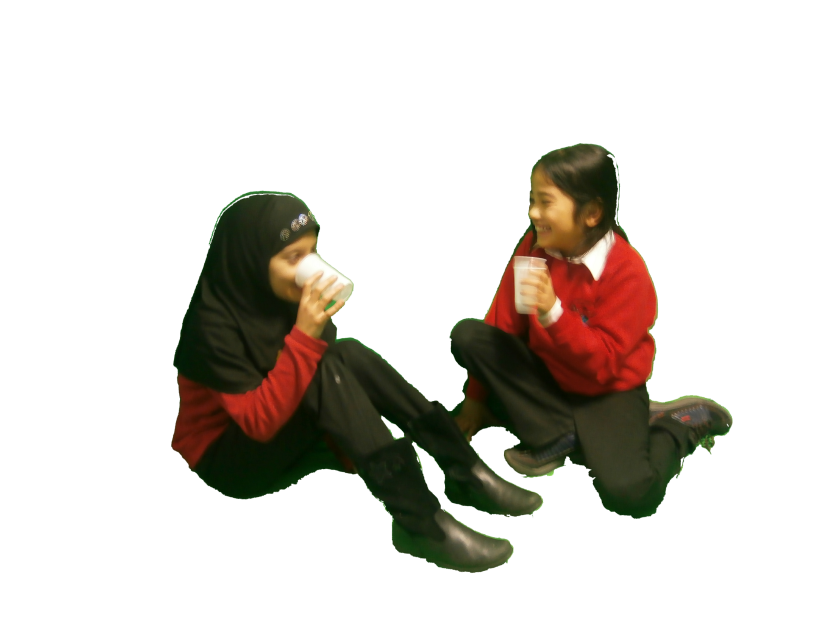 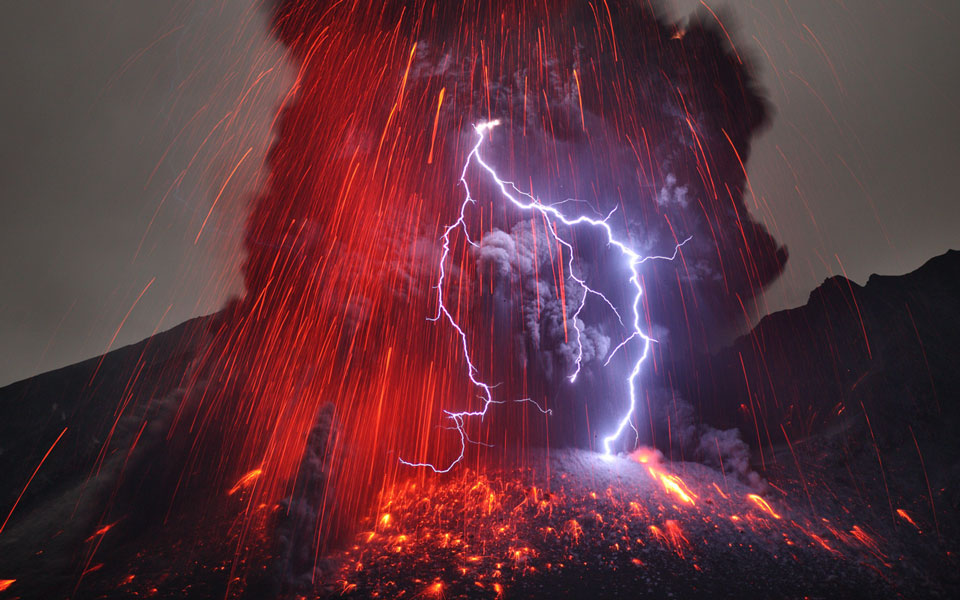 